PENGARUH CAPITAL STRUCTURE, FIRM SIZE, DAN ACTIVITY RATIO TERHADAP PROFITABILITY PADA PERUSAHAAN SEKTOR KONSTRUKSI YANG TERDAFTAR DI BURSA EFEK INDONESIA SELAMA PERIODE 2014 – 2018.Oleh:Nama : ROCKY WAPLAU NIM : 22150455SkripsiDiajukan sebagai salah satu syarat untukmemperoleh gelar Sarjana EkonomiProgram Studi ManajemenKonsentrasi Keuangan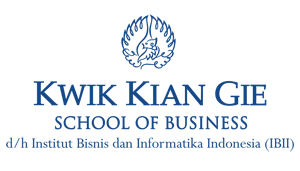 INSTITUT BISNIS DAN INFORMATIKA KWIK KIAN GIEJAKARTASEPTEMBER 2019